Be sure to check our website and FB page for additional activities, date changes, cancellations and other details for events throughout the school year.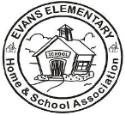 EVANS ELEMENTARY HOME & SCHOOL ASSOCIATION2017-2018 SCHEDULE OF EVENTSEVANS ELEMENTARY HOME & SCHOOL ASSOCIATION2017-2018 SCHEDULE OF EVENTSEVANS ELEMENTARY HOME & SCHOOL ASSOCIATION2017-2018 SCHEDULE OF EVENTSEVANS ELEMENTARY HOME & SCHOOL ASSOCIATION2017-2018 SCHEDULE OF EVENTSSEPTEMBER8th 8th Kid Stuff Coupon Book Distributed8th8thWater Ice Social/Family Kickball6:00 – 7:00 pmPlayground12th 12th H&SA General Meeting7:00 – 8:00 pmLibrary19th19thChairperson Orientation7:00 – 8:00 pmLibrary22nd 22nd Kid Stuff Coupon Book Due28th 28th Spirit Stick SaleDuring RecessCafeteriaOCTOBER2nd – 10th 2nd – 10th Fall Book FairVariousLGI Room3rd & 5th 3rd & 5th Book Fair Family Shopping Night6:00 -- 8:00 pm LGI Room26th26thSpirit Stick SaleDuring RecessCafeteriaNOVEMBER14th 14th H&SA General Meeting7:00 – 8:00 pmLibrary18th 18th Red Cross Blood Drive 9:00 – 1:00 pm Cafeteria30th 30th Spirit Stick SaleDuring RecessCafeteriaDECEMBERTBDTBDHoliday ShopDuring School27th 27th Family Ice Skating12:15 – 1:45 pmOaks Center IceJANUARYTBDTBDBoxTops for Education Contest Begins9th 9th H&SA General Meeting- Officer Nominations7:00 – 8:00 pmLibrary11th 11th FIT Night7:00– 8:00 pmCafeteria/Gym24th 24th Winter Book Fair6:00 – 8:00 pmLibrary25th 25th Spirit Stick SaleDuring RecessCafeteriaFEBRUARY9th 9th Bingo5:00 – 8:30 pmCafeteria1/24-2/21/24-2/2Valentine Spirit Gram Sales MARCH13th13thH&SA General Meeting7:00 – 8:00 pmLibrary22nd 22nd Spirit Stick SaleDuring RecessCafeteria 22nd22ndFIT Night7:00 – 8:00 pm Cafeteria/Gym3/23-4/63/23-4/6Original Works FundraiserAPRILFightin’ Phils Fundraiser20th 20th Basket Raffle6:00 – 9:00 pmCafeteria/Gym26th 26th Spirit Stick SalesDuring RecessCafeteriaMAY1st1stH&SA General Meeting7:00 – 8:00 pmLibrary7th-11th 7th-11th Spring Book FairVarious8th & 10th 8th & 10th Family Shopping Nights/Spring Art Show6:00 -- 8:00 pmLGI Room31st 31st Spirit Stick SalesDuring RecessCafeteria